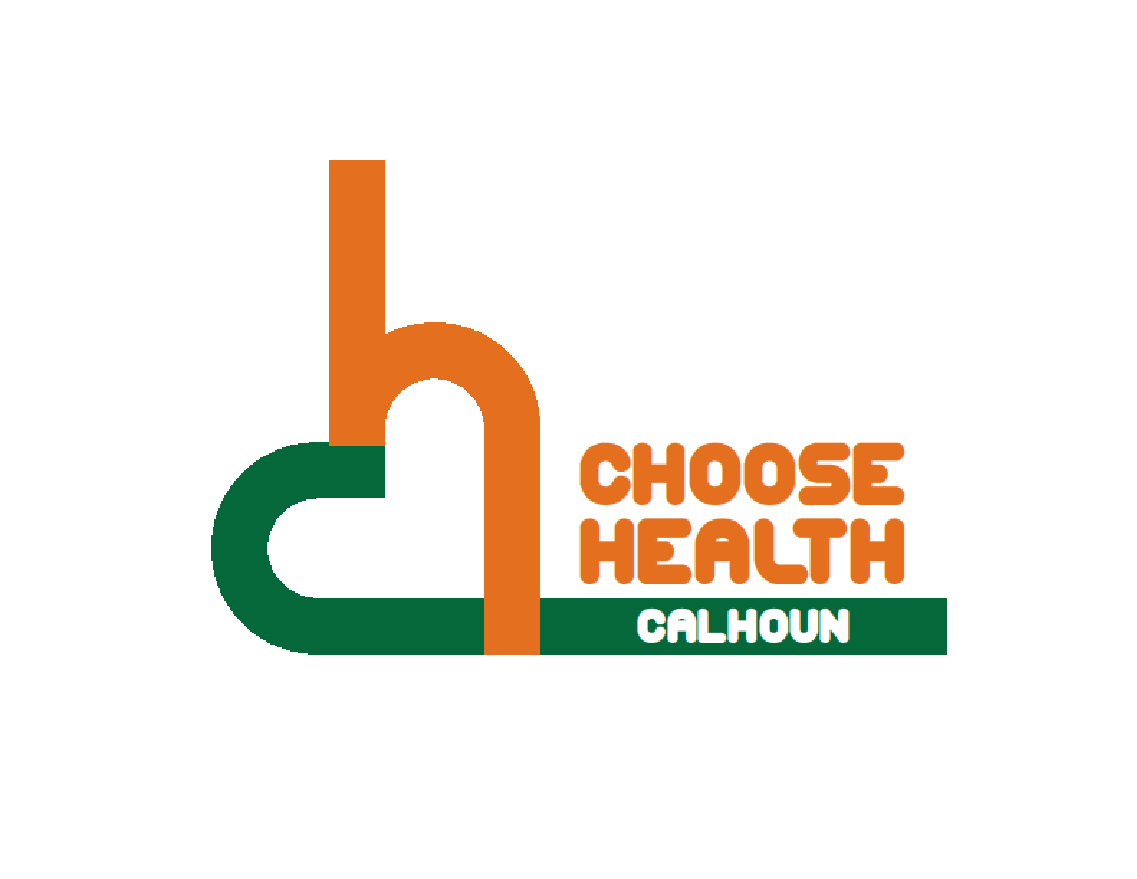 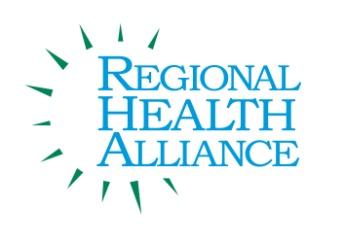 			  Regional Health Alliance Choose Health Calhoun Meeting SummaryMeeting Date:  10/18/16Present: Ted Dearing, Bill Greer, Linn Kracht, Danielle Richardson, Angela Stewart, Don Schils, John Hart, Nancy MacFarlane, Carl Fedders, Becca Freybler, Nancy Krupiarz, Elizabeth Schultheiss TimeAgenda Item & Discussion NotesDecisions/Next Steps10:00a.m.I. Call to OrderTed Dearing called meeting to order. 10:05a.m.II. Purpose of MeetingThe purpose of this meeting is to bring together partners that are working on the physical environment to improve walkability, bikeability, and trails to look for areas that groups could coordinate and reduce duplication of efforts. 10:10a.m.III.  Current Areas of Work Calhoun County Trailway                    *Trailway Endowment                         -Trail maintenance                   *Trailway expansion                         -Linking trail                   *Emmett St. Overpass                         -Consider Road Department to add bike lanes                   *Some programmingBC Whitewater                   *Preliminary Study                   *Includes Greenspace and mixed use development                   *City voting on purchasing Semco                   *Plan to redevelop waterway and downtown. Downtown Development                    *Way Finding                   *Semco property                   *Whitewater                   *Pump Track Downtown                          -Include Childrens                   *McCamly and Vanburen Trail Head                          -Beautify                   *Headends (Kiosk, bike tools)                          -Signs                          -Water Station                   *Off road bike trail parallel to paved trail                   *Create a bike culture                          -Programming to introduce to biking                          -Bike Rodeo                   *Expanding BcycleCity                   *Non-motorized Plan                          -Bike lanes - identified corridors                          -Linear path - identify funding                          -Walkways - adding sidewalks                          -Resurface Program - Trip hazard removal                          -Networking of trail system                          - 3 ft. bike passing                   *Design Workshop                          -Walkability improvements                          -Consultants develop a plan                           -Facility improvement                   *Field Services                          -Maintenance of trails                   *Police Dept. Redevelopment - Build trail connectionBike Advisory                   *Events                   *Bike Week                   *Bikeability scoreCC Parks and Recreation                    *Trail Mile MarkersMi Greenway & Trails                    *Creating website                           -Advertising                    *Americorp Funding                           -Help to create programs                     *Connecting trails                           -Bridge Park                           -Marshall Study on routing and connecting to Albion                           -Connecting South to Homer and Concord                           -Incorporate 10 ft. path                     *Trail TownsBC Parks & Recreation                     *Youth programming                     *Trail Map (Marketing)CC Visitors Bureau                     *Parks Advertising (County and City)                     *Greenway and Trail MagazineChoose Health Calhoun                     *Trail Town Event                     *BC Bcycle                     *Promoting Active Communities                     *School ProgrammingCereal City Athletes                     *Programming11:05a.m.IV.  GapsBike parkingRestrooms (Temporary and permanent)Plowing of trails vs. skiingSignageTrail Town CommitteeConnection with KVTWinter useCoordinated planKey areas of Commerce (Bikeability and walkability)Awareness of assestsConnect to schoolsProgramming                   * (Winter - Binder Park)Funding                  *Adopt a Trail11:23a.m.V.  BarriersFundingMDOT RoutesRight of way issuesTrail Town Committee - Pilot Site                 *Master Plan of Signage                          -Design                          -Funding                          -Branding 11:30a.m.VI. OpportunitiesSignage (MDOT Funding)Trail Town CommitteeRebranding Linear Park?Connect to larger trail11:38a.m.VII. Determine Priorities/Items for Next Meeting Bill Greer to contact C.C.Nancy to contact Tony with KVT11:43a.m.VIII. Adjourn  Next Meeting: Tuesday, November 15th, 2016, at 4:00pmRiverwalk CentreTower 134 W. Jackson St. 